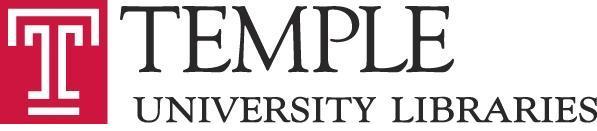 ACADEMIC ASSEMBLY OF LIBRARIANSSTEERING COMMITTEETUESDAY,  October 30, 2018, 3:00PMPALEY LIBRARY, ROOM 309MINUTESAttending: Jasmine Clark, Andrea Goldstein (chair), Brian Boling, Katy Rawdon, Stefanie Ramsay (recording), Joe Lucia (ex oficio), Kim Tully, Matt Ducmanas (from Selection and Appointment Committee), Adam Shambaugh (from committee on L3 to L4 promotion)1. Approve Minutes of September Steering Committee MeetingMinutes approved.2. Report from Chair of Selection and Appointment Committee chair, Matthew DucmanasTeam members are Erin Finnerty, Caitlin Shanley, Emily Toner, and Matt Ducmanas.Completed FT recruitment: Jackie Sipes, Tom Ipri, Lauri Fennell, Will Dean.Current recruitment: Education and Community Engagement Librarian (BSSE), Learning and Engagement Librarian (HSL), Head of Patron Services (HSL), Instructional Designer (LCLSS). Caitlin Shanley is serving as SAC representative on two of these search committees.Should there be a more transparent, clear way for internal staff to be promoted/move to a new position? Should SAC be involved in the discussions around whether to open up the conversation on whether to run a national search? Joe is open to discussing this idea.Digital Scholarship Specialist position will be posted soon. Joe and Matt are discussing how to frame this role especially with new building plans.3. Dean’s reportWorking on move logistics: deeper look into ASRS integration with other systems; received bids for furniture and compact shelving.Conversations with ITS about working with systems in new building.Still actively engaged in fundraising.Planning dedication with university events.4. Old businessAAL on new website or confluence?Should groups have representation on library website versus internal site? Yes, could work on this.Revisit discussion on updating criteria for promotion to L4, guest, Adam ShambaughTeam members are Brian Boling, Molly Larkin, Erin Finnerty, Adam Shambaugh. Working to evaluate and consider options for clarification and specificity for promotion from L3 to L4. Some miscommunication on what the working group is supposed to deliver. They will deal with smaller task of adding additional advancement opportunities within definitions of rankings. The group will clarify semantics around “national recognition” and provide examples of recognition, including publishing, social media profiles, letters of recommendation from outside the institution, etc.“National recognition” language was inherited from previous administration. Joe is open to discussing whether national recognition is still a priority for us. Consider focusing on what the hallmarks are of a librarian who successfully impacts the university. Talk more about impact externally and internally.5. New business No new business. 6. Agenda for November General Assembly meetinga. Approval of Minutes from September 11 GA meeting b. Dean’s Report c. Old businessd. New business e. program?/update?Stefanie to present on PA Digital Primary Source Sets.JL/10.31.18AG 10/31/18